MINISTERUL EDUCAŢIEI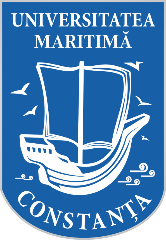 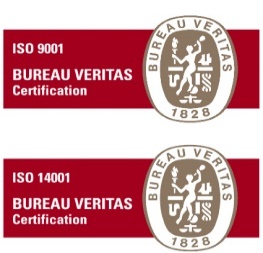 UNIVERSITATEA MARITIMĂ DIN CONSTANŢA900663, CONSTANŢA, str. Mircea cel Bătrân, nr. 104, ROMÂNIAFax: +40-241-617260, Tel: +40-241-664740,E-mail: info@cmu-edu.eu, Web: www.cmu-edu.euPO-16-03_F4, Editia: II, Revizia: 2   			                            Nr. 4667/01.07.2021                           Aprobat              Rector,                                        		                                    		                Prof. univ. dr. ing. Violeta Vali CIUCUR           DOCUMENTAȚIE DE ATRIBUIREServicii de accesare licențe și de instruire în utilizarea soluțiilor educaționale de afacericod CPV 80532000-2 Servicii de formare in managementCAIET DE SARCINIIntroducereCaietul de sarcini face parte integrantă din documentația pentru elaborarea și prezentarea ofertei și constituție ansamblul cerințelor pe baza cărora se elaborează de către operatorul economic propunerea tehnică și propunerea financiară.Caietul de sarcini conține specificații tehnice și indicații privind regulile de bază care trebuie respectate astfel încât operatorii economici să elaboreze propunerea tehnică și propunerea financiară corespunzător cu necesitățile autorității contractante.Cerințele impuse prin Caietul de sarcini vor fi considerate ca fiind minimale și obligatorii. În acest sens orice ofertă prezentată, care se abate de la prevederile Caietului de sarcini, va fi luată în considerare, dar numai în măsura în care propunerea tehnică presupune asigurarea unui nivel calitativ superior cerințelor minimale din Caietul de sarcini.Orice ofertă de servicii care se abate de la prevederile Caietului de sarcini sau prezintă servicii cu caracteristici tehnice inferioare celor prevăzute în acesta sau care nu satisfac cerințele impuse în acesta, va fi respinsă ca neconformă.MENȚIUNESpecificațiile tehnice care indică o anumită origine, sursă, producție, un procedeu special, o marcă de fabrică sau de comerț, un brevet de invenție, o licență de fabricație, sunt menționate doar pentru identificarea cu ușurință a tipului de produs, procedeu, etc și NU au ca efect favorizarea sau eliminarea anumitor operatori economici sau a anumitor produse, procedee. Aceste specificații vor fi considerate ca având mențiunea de “sau echivalent’’.II. Obiectul achiziţiei publiceAchiziționarea de servicii de accesare licențe și de instruire în utilizarea soluțiilor educaționale de afaceri, proiect CNFIS-FDI-2021-0186, este necesară având în vedere următoarele:Obiectivul Universităţii Maritime din Constanţa, inclus în Planul Strategic al UMC, Asigurarea educației complementare în domeniul comunicării, antreprenoriatului, marketingului, al dezvoltării în carieră,aprobarea de către Consiliul Național pentru Finanțarea Învățământului Superior, CNFIS a derulării de către UMC a proiectului ““Antreprenoriat la Malul Marii, Acronim: SAS-AMM” cod proiect CNFIS-FDI-2021-0186, și a bugetului pentru organizarea unei tabere de antreprenoriat,Obiectivul proiectului: Dezvoltarea competențelor antreprenoriale ale studenților.Finanțarea activității 2.2. Organizare ateliere de lucru cu mediul de afaceri. 20 de studenți selectați + 5 membri SAS vor participa la un week-end de antreprenoriat pentru dezvoltarea de modele de business. Antreprenori de succes îi vor ghida în timpul atelierelor de lucru. Activitatea se va desfășura în cadrul unei tabere care va oferi posibilitatea creării coeziunii grupului pentru implementarea acțiunilor propuse. Participanții vor experimenta simulatorul de business pe durata a 3 zile sub coordonarea unui trainer expert.Prin atribuirea contractului “Servicii de accesare licențe și de instruire în utilizarea soluțiilor educaționale de afaceri”, se asigură:Dezvoltarea spiritului antreprenorial al studenților și masteranzilor Universității Maritime din Constanța prin utilizarea de soluții educaționale care să le permită transpunerea ideilor de afaceri în practică,Punerea la dispoziția studenților a unui sistem accesare a simulatorului de business în cadrul laboratorului de antreprenoriat al UMC,Dezvoltarea competențelor cadrelor didactice care vor utiliza soluțiile educaționale de afaceri.III. Situația existentăUniversitatea Maritimă din Constanța (str. Mircea cel Bătrân, nr 104 Constanța) are în derulare proiectul “Antreprenoriat la Malul Marii, Acronim: SAS-AMM” cod proiect CNFIS-FDI-2021-0186 in care 20 studenți și 5 cadre didactice vor implementa acțiuni pentru dezvoltarea competențelor antreprenoriale ale studenților.În vederea:Îmbunătățirii premizelor instituționale pentru dezvoltarea competentelor antreprenoriale ale studențilorDezvoltării competențelor antreprenoriale ale studenților prin oferirea unui cadru adecvat de antrenare incluzând solutii educationale de afaceriÎndeplinirii obiectivului specific al proiectului ”Antreprenoriat la Malul Marii, Acronim: SAS-AMM”, de a Sprijinii initiativele antreprenoriale ale studenților din UMCeste necesară achiziționarea de “Servicii de accesare licențe și de instruire în utilizarea soluțiilor educaționale de afaceri” conform cerințelor din prezentul caiet de sarcini.IV. Specificații tehniceIV.1. Prin atribuirea contractului se urmăreşte:Organizarea unei sesiuni de 3 zile de instruire pentru utilizarea soluțiilor educaționale de afaceri de către 25 de persoane pentru dezvoltarea competențelor antreprenoriale ale studenților prin oferirea unui cadru adecvat de antrenare, având următoarele specificații:3 zile de instruire incluzând accesarea coordonată a 25 licențe de simulare de management de proiect și 25 licențe simulare de firmă (licențele CESIM sau echivalent):simulare de management de proiect interactivă care permite participanților să experimenteze dinamica gestionării unei serii de proiecte care face parte dintr-un program mai amplu, cu dependențe între fiecare dintre proiecte;Simulare de management general care integrează aspecte funcționale de producție, marketing și logistică. Simulatorul ajută participanții în planificarea strategiilor și exersarea deciziilor, luând in considerare toate interacțiunile dintre diferitele arii funcționale din cadrul unei firme.Cadrul adecvat de antrenare reprezintă o tabară studențească de trei zile pe parcursul cărora se vor presta minim 4 ore de instruire zilnică în utilizarea soluțiilor educaționale de afaceri.Funcționalități ale platformei de simulare de businessSă permită adăugarea de participanțiServerele să permită participarea simultană a unui număr mare de utilizatoriSă nu fie nevoie ca participanții să instaleze software-uriParticipanții să poată accesa licențele prin intermediul unui program browser actualizat având o conexiune la internetÎnregistrarea în cadrul sistemului de simulare să se facă pe baza unei adrese de e-mailLicențele se vor atribui unui cont academic gestionat de către unul sau mai mulți instructori (cadre didactice) pe baza adresei/adreselor de e-mail ale acestuia/acestora din urmă și se consumă pe măsura înregistrării participanților în sistemele de simulareAccesul instructorilor să se realizeze în mod gratuit, fără a se consuma din numărul de licențeParticipanții pot accesa licențele în limba Română sau EnglezăEchipele să poată concura împotriva altor echipe, nu a calculatoruluiSă permită personalizare, adaptarea cazurilor de simulare standard la obiectivele specifice pentru a obține o potrivire perfectă între cursul predat și conținutul soluțiilor noastre.SpecificațiiLocația taberei poate să fie la munte sau în Delta Dunarii unde accesul se poate realiza cu mijloace de transport în comun;Sesiunea de instruire se va desfășura în aceeași locație cu tabara sau apropiată, maxim 10 minute de mers pe jos; Se vor oferi 2 alternative de locație și 3 perioade pe parcursul vacanței de vară 23 iulie – 31 august;Sesiunea de instruire include cazare 3 nopți și masă pentru fiecare participant pe durata celor 3 zile;Trainer cu experiență în utilizarea simulatorului de business (cel puțin o sesiune în ultimii 3 ani)IV.2. Instruirea personalului utilizator în scopul utilizării facile a soluțiilor educaționale de afaceri Prestatorul va instrui personalul universității (5 persoane) pentru utilizarea soluțiilor educaționale de afaceri (CESIM sau echivalent). Perioada de instruire va fi de 3 (trei) zile.IV.3. Asistență tehnică de specialitate online sau la faţa loculuiPe parcursul sesiunii de formare, prestatorul de servicii va asigura suport pentru utilizarea soluțiilor educaționale.V. Valoarea estimată a achizitiei Valoarea estimată a achiziției „Servicii de accesare licențe și de instruire în utilizarea soluțiilor educaționale de afaceri” este de 33.403 lei fără TVA.VI. Recepție și verificăriReprezentanții achizitorului vor întocmi documentele de recepție cantitativă și calitativă a serviciilor.Plata se va face în termen maxim de 30 zile calendaristice de la emiterea facturii, însoțită de Procesul verbal de recepție a serviciilor de accesare licențe și de instruire în utilizarea soluțiilor educaționale de afaceri, semnat fara obiectii, de catre reprezentantii achizitorului, cu ordin de plata in/din cont de trezorerie.Întocmit,Conf. univ. dr. ing. Acomi NicoletaPO-16-03_F5, Editia: II, Revizia:2   II. CONDIȚII DE PARTICIPARETermen de valabilitate ofertă: 30 zile de la data limită de depunere a ofertelor.Criteriul avut in vedere pentru evaluarea ofertelor este "prețul cel mai scăzut”, cu respectarea condițiilor minime detaliate in cadrul documentației de participare - anunț publicitar, caiet de sarcini, formulare și contract de servicii. Termen limită de depunere oferte: conform anunț publicat în SEAP și postat pe site-ul universității. Ofertele pot fi depuse/transmise:In plic sigilat la Sediul Universității Maritime din Constanța (Sediul central) - Rectorat, mun. Constanța, str. Mircea cel Bătrân, nr. 104, jud. Constanța, cod poștal 900663, unde va primi un număr de înregistrare cu specificarea orei la care a fost depusă oferta, în plic sigilat, ștampilat și inscripționat. Pe plicul/pachetul exterior se vor scrie următoarele informații: • Universitatea Maritimă din Constanța – Rectorat, mun. Constanta, str. Mircea cel Bătrân, nr. 104, jud. Constanța, cod poștal 900663.• Numărul de exemplare: 1 (unu).Oferta pentru anuntul publicitar privind achiziția “Servicii de accesare licențe și de instruire în utilizarea soluțiilor educaționale de afaceri” « a nu se deschide inainte de_____________ » (data si ora limita de depunere a ofertelor, specificata in anuntul publicat in SEAP).si/sau pe adresa de e-mail achizitii@cmu-edu.eu Ofertele depuse după data limită de depunere a ofertelor nu vor fi luate în considerare si vor fi respinse.Dacă ofertantul care va fi desemnat castigator este înscris în SEAP, acesta va posta oferta și în sistem, în catalogul de produse/servicii/lucrari, sub denumirea mai sus mentionata.Operatorii economici vor urmări site-ul universității https://cmu-edu.eu/anunturi-publicitate/ și/sau Anunțul de publicitate din SEAP, pe perioada cuprinsă între data publicării anunțului de publicitate și termenul limită de depunere a ofertelor, unde autoritatea contractanta poate posta clarificări la documentația de atribuire.Ofertantul va suporta toate costurile asociate elaborării și prezentării ofertei sale, precum și a documentelor care o însoțesc.Oferta va conține: Scrisoarea de înaintare (Formular PO-16-03_F6, Editia: II, Revizia: 2)Împuternicire (Formular PO-16-03_F8, Editia: II, Revizia: 2)(dacă este cazul)Declaratia pe propria raspundere (PO-16-03_F9, Editia: II, Revizia: 2)   Propunerea financiară exprimată în lei (PO-16-03_F7, Editia: II, Revizia: 2) Propunerea tehnică trebuie să corespundă cerințelor prevăzute în caietul de sarcini. Ofertantul va prezenta o detaliere a serviciilor ofertate, care sa acopere minim cerintele autoritatii contractante, având in vedere toate specificațiile caietului de sarciniCertificat constatator eliberat de Oficiul Național al Registrului Comerțului de pe lângă instanța competentă, din care să reiasă că ofertantul are ca obiect de activitate principal, sau secundar, prestarea de servicii similare celor solicitate prin prezenta documentație de atribuire. Obiectul contractului trebuie să aibă corespondent în clasificarea CAEN (cazul persoanelor juridice/fizice romane)/in clasificarea NACE din țara de origine sau în țara în care este stabilit ofertantul (cazul persoanelor juridice/fizice străine).Certificatul va fi prezentat: în original/copie lizibilă cu mențiunea "conform cu originalul", semnat autorizat si stampilat/în formă electronică, având încorporată, atașată sau logic asociată semnătura electronică extinsă.Informațiile cuprinse în certificatul constatator trebuie să fie reale/actuale la data limită de depunere a ofertelor.Experiență similară: Ofertantul trebuie să facă dovada, prin prezentarea de documente relevante cu mențiunea conform cu originalul, experienței trainerului asigurat în utilizarea simulatorului de business. Din documentele prezentate trebuie să reiasă faptul că trainerul a desfășurat cel puțin o sesiune de intruire privind utilizarea simulatorului de business în ultimii 3 ani, calculați până la data limită de depunere a ofertei.Modul de prezentare al ofertei:Modul de prezentare a propunerii tehniceElementele propunerii tehnice se vor prezenta detaliat și complet în corelație cu specificațiile tehnice din caietul de sarcini, astfel încât acestea să permită identificarea cu ușurință a corespondenței ofertei cu cerintele autoritatii contractante. Modul de prezentare a propunerii financiare Actul prin care operatorul economic își manifesta voința de a se angaja din punct de vedere juridic în relația contractuală cu autoritatea contractantă, îl reprezintă Formularul de ofertă PO-16-03_F7, Editia: II, Revizia: 2. Neprezentarea în cadrul ofertei a Documentelor de calificare și/sau Propunerii tehnice și/sau Propunerii financiare are ca efect respingerea acesteia ca inacceptabila/neconforma/neadecvata, dupa caz, functie de motivele concrete care au stat la baza deciziei. Autoritatea contractantă poate solicita, pe parcursul perioadei de evaluare a ofertelor, clarificări/completări ale Documentelor de calificare și/sau Propunerii tehnice și/sau Propunerii financiare, conform cerințelor autorității contractante, cu respectarea principiilor prevăzute la art. 2 din Legea 98/2016.Angajamentul legal prin care se angajează cheltuielile aferente achiziţiei directe va lua forma unui contract de achiziţie publică.Ofertantul declarat câștigător va constitui, în termen de maxim 5 zile lucrătoare de la data semnării contractului de către părți, garanție de bună execuție în cuantum de 5% din valoarea fără TVA a contractului, menționată la art. 12.1 în draft-ul de contract – cap IV a prezentei documentații de atribuire, pentru toată durata contractului.Garanția se poate constitui cash prin depunere de numerar la casieria UMC, prin OP în contul de trezorerie RO74TREZ2315005XXX010741, CIF 2747321 sau orice alt instrument de garantare. Garanția de bună execuție trebuie să fie irevocabilă. Autoritatea contractantă are dreptul de a emite pretenții asupra garanției, prin notificarea pretenției oricând pe parcursul îndeplinirii contractului, în limita prejudiciului creat, în cazul în care contractantul nu își îndeplinește obligațiile asumate prin contract.Șef Serviciu Achiziții publice,Ing. Stoian CristalinaServiciul Achiziții publice,Ciocoi FlorentinaIII. FORMULARE PO-16-03_F6, Editia: II, Revizia: 2  OPERATOR ECONOMIC                                                                                            		              _____________________					      Înregistrat la sediul autorității contractante  (denumirea/numele)                                                                                                          Nr. __________ / ___ . ___ . 2021                                                                                     					       Ora de depunere: ______SCRISOARE DE ÎNAINTARECătre, ___________________________________________________________________           (denumirea autorității contractante și adresa completă)Ca urmare a anunțului publicitar, publicat în SEAP cu nr ........................................................................................                                                                                                                                                               (nr. anunț publicitate din SEAP)privind atribuirea contractului/contractelor.............................................................................................................                                                                                                                                (denumirea contractului de achiziție publică)noi ................................................................................................................ vă transmitem alăturat următoarele:                                    (denumirea/numele operatorului economic)1. Coletul sigilat și marcat în mod vizibil conținând oferta, în original.2. Informații în legătură cu atribuirea  contractului mai sus menționat:2.1. numele și prenumele persoanei/persoanelor împuternicite să semneze documentele pentru prezenta achiziție: …………………..................................................................................................................................2.2. adresa pentru corespondență valabilă pentru comunicare la prezenta achiziție: ……………………………………………………………………………………………......………......................................................................2.3. telefon valabil pentru comunicare la prezenta achiziție: …………............................................................2.4. fax valabil pentru comunicare la prezenta achiziție: ……………...............................…..............................2.5. e-mail valabil pentru comunicare la prezenta achiziție: ………...............................……............................Data completării ................................                                                                                                                  Operator economic,                                                                                     ...............................................................                                                                                                       (numele/denumirea operatorului economic)                                                                                                            ................................................................                                                                                                    (nume, semnătura autorizată şi ştampila)PO-16-03_F7, Editia: II, Revizia: 2      OPERATOR ECONOMIC                                                                                                 __________________   (denumirea/numele)FORMULAR DE OFERTĂCătre _________________________________________________________     (denumirea autorității contractante și adresa completă)Domnilor,1. Examinând documentația de atribuire, subsemnații, reprezentanți ai ofertantului _________________________________________________, ne oferim ca, în conformitate                      (denumirea/numele ofertantului)cu prevederile și cerințele cuprinse în documentația de atribuire, să prestăm ______________________________________________, pentru suma de ____________________ lei                       (denumirea serviciilor)                                                                 (suma in litere si in cifre)plătibilă după recepția serviciilor, la care se adaugă taxa pe valoarea adăugată în valoare de _________________________.     (suma in litere si in cifre)2. Ne angajăm ca, în cazul în care oferta noastră este stabilită câștigătoare, să prestăm serviciile în conformitate cu propunerea tehnică.3. Ne angajăm să menținem această ofertă valabilă pentru o durată de _________________________________										   (durata in litere și cifre)zile, respectiv până la data de __________________________________, și ea va rămâne obligatorie pentru noi					    (ziua/luna/anul)și poate fi acceptată oricând înainte de expirarea perioadei de valabilitate.4. Până la încheierea și semnarea contractului de achiziție publică, aceasta ofertă, împreună cu comunicarea transmisă de dumneavoastră, prin care oferta noastră este stabilită câștigătoare, vor constitui un contract angajant între noi.5. Înțelegem că nu sunteți obligați să acceptați oferta cu cel mai scăzut preț sau orice altă ofertă pe care o puteți primi.Data _____/_____/__________________, în calitate de _____________________, legal autorizat să semnez    (semnătura)oferta pentru și în numele ____________________________________.                                                      (denumirea/numele operatorului economic)Ofertant..............................................................(nume, prenume, semnătura autorizată, ștampilă)PO-16-03_F8, Editia: II, Revizia: 2ÎmputernicireSubscrisa ………………………………………………………………….....................................................………., cu sediul în ……………………………………………………………………………………………………..., înmatriculată la Registrul Comerțului sub nr. ………………………, CIF ……..………...…, atribuit fiscal ……………………., reprezentată legal prin ……………………………………………..…, în calitate de ………………………………………………………………., împuternicim prin prezenta pe ………………………………………………, domiciliat în ……………………………………… ………………………………………, identificat cu B.I./C.I. seria ………, nr. ………………, CNP …………………………, eliberat de …………………………………………., la data de …………, având funcția de ……………………………………………...……….., să ne reprezinte la achiziția Servicii de accesare licențe și de instruire în utilizarea soluțiilor educaționale de afaceri, organizată de autoritatea contractantă UNIVERSITATEA MARITIMĂ DIN CONSTANȚA.În îndeplinirea mandatului său, împuternicitul va avea următoarele drepturi și obligații:1. Să semneze toate actele şi documentele care emană de la subscrisa în legătură cu participarea la prezenta achiziție;2. Să participe în numele subscrisei la achiziție şi să semneze toate documentele rezultate pe parcursul şi/sau în urma desfăşurării achiziție.3. Să răspundă solicitărilor de clarificare formulate în timpul desfăşurării achiziție.Prin prezenta, împuternicitul nostru este pe deplin autorizat să angajeze răspunderea subscrisei cu privire la toate actele şi faptele ce decurg din participarea la achiziție.   Data …………………..	Denumirea mandantului,   	                 ……………………………………………                                                                                                                                                                                    (numele, prenume)									      ……………………………………………                                                                                                                                                          (funcția)                                                  .............................................						                                               (semnătură reprezentant legal, ștampila)PO-16-03_F9, Editia: II, Revizia: 2                                                                                       OPERATOR ECONOMIC                                                                                                 ___________________  (denumirea/numele)DECLARAȚIE PE PROPRIA RĂSPUNDEREprivind achiziția“Servicii de accesare licențe și de instruire în utilizarea soluțiilor educaționale de afaceri”Subsemnatul................................................................................... reprezentant legal al operatorului economic ....................................................., declar pe propria răspundere sub sancţiunile aplicate faptei de fals în acte publice că:Deținem toate autorizațiile impuse de legislația în vigoare, necesare derulării contractului;Deținem experiența și capacitatea tehnică, să executăm obligațiile contractuale eficient, prompt într-o manieră profesională, prudentă și competentă, în conformitate cu cerințelor impuse prin documentatia de atribuire, în conformitate cu cea mai bună practică industrială și legislația specifică în vigoare și acceptăm să punem la dispoziție intreaga dotare și personalul specializat de-a lungul perioadei de execuție a contractului; Nu ne aflăm în niciuna din situațiile menționate la art 164 alin (1), 165 alin (1), 167 din Legea 98/2016 privind achizițiile publice;Declarăm că prețul ofertat este corespunzător în totalitate, reprezintă prețul ferm, fără niciun fel de excluderi si include toate costurile directe și indirecte pentru pentru furnizarea/prestarea/executarea completă, de calitate și corespunzatoare a contractului.5. Societatea pe care o reprezint  _____________________________________are achitate la zi toate obligatiile                                                                                             (denumirea operatorului economic)de plata catre Bugetul consolidat al Statului si catre Bugetul Local si nu avem datorii restante la data prezentei sau cuantumul impozitelor, taxelor şi contribuţiilor la bugetul general consolidat datorate şi restante este mai mic de 10.000 lei.Intocmita intr-un exemplar, pe propria raspundere, cunoscand ca declaratiile inexacte sunt pedepsite conform legii.           Data        ………………………………….                                                                                           (numele, prenume).............................................................................                 (funcţia)..............................................................................................                 (semnătura reprezentant legal, ștampila)...........................................PO-16-03_F 12IV. CONTRACT DE SERVICIINr_______________________1. Părţi contractante                                                      În temeiul art. 7 alin. (5) din Legea nr. 98 din 19 mai 2016 privind achizițiile publice și art.43-46 din Normele metodologice din 2 iunie 2016 de aplicare aprevederilor referitoare la atribuirea contractului de achiziție publică/acordului cadru din legea nr. 98/2016 privind achizițiile publice,, s-a încheiat prezentul contract de servicii, întreUniversitatea Maritimă din Constanța, cu sediul în mun. Constanța, str. Mircea cel Bătrân, nr. 104, telefon 0241/664740, fax 0241/617260, cod fiscal 2747321, cont RO62TREZ23F650601200130X deschis la Trezoreria Constanța,reprezentată prin Rector, Prof. univ. dr. ing. Violeta Vali CIUCUR  în calitate de achizitor, pe de o parteşi ______________________., cu sediul în _______________________, str. ___________________ nr. ___, bl. __________, ap. ___, telefon _________________, fax _____________________, e-mail______________ număr de înmatriculare J________________, cod unic de înregistrare _________________________, cont ____________________ deschis la _______________, reprezentată prin _____________, în calitate de prestator, pe de altă parte.2. Definiţii 2.1 - În prezentul contract următorii termeni vor fi interpretaţi astfel:a) contract - prezentul contract şi toate anexele sale;b) achizitor şi prestator - părţile contractante, aşa cum sunt acestea numite în prezentul contract;c) preţul contractului - preţul plătibil prestatorului de către achizitor, în baza contractului, pentru îndeplinirea integrală şi corespunzătoare a tuturor obligaţiilor asumate prin contract, pentru serviciile efectiv acceptate ca fiind corespunzătoare de către Achizitor;d) servicii – totalitatea activităţilor pe care prestatorul trebuie să le realizeze şi  care fac obiectul prezentului contract;e) forţa majoră - orice eveniment extern, imprevizibil, absolut invincibil şi inevitabil, care nu putea fi prevăzut la momentul încheierii contractului şi care face imposibilă executarea şi, respectiv, îndeplinirea contractului; sunt considerate asemenea evenimente: războaie, revoluţii, incendii, inundaţii sau orice alte catastrofe naturale, restricţii apărute ca urmare a unei carantine, embargou, enumerarea nefiind exhaustivă, ci enunţiativă. Nu este considerat forţă majoră un eveniment asemenea celor de mai sus care, fără a crea o imposibilitate de executare, face extrem de costisitoare executarea obligaţiilor uneia din părţi;f) zi - zi calendaristică; an - 365 de zile;g) act adiţional - document prin care se pot  modifica termenii şi condiţiile contractului de prestări servicii. h) penalitate contractuală – despăgubirea stabilită în contractul de servicii ca fiind plătibilă de către una din părțile contractante către cealaltă parte, în caz de neîndeplinire sau îndeplinire necorespunzătoare a obligațiilor din contract.3. Interpretare3.1 În prezentul contract, cu excepția unei prevederi contrare, cuvintele la forma singular vor include forma de plural şi vice versa, acolo unde acest lucru este permis de context.3.2 Termenul “zi”sau “zile” sau orice referire la zile reprezintă zile calendaristice daca nu se specifică în mod diferit.3.3 Cuvintele referitoare la persoane sau părţi vor include societăţile şi companiile, precum şi orice organizaţie având personalitate juridică.3.4 Clauzele şi expresiile vor fi interpretate prin raportare la întregul contract.4. Obiectul principal si pretul contractului  4.1 Prestatorul se obligă să presteze Servicii de accesare licențe și de instruire în utilizarea soluțiilor educaționale de afaceri, proiect CNFIS-FDI-2021-0186, conform Propunere tehnică și Documentație de atribuire, anunț de publicitate SEAP nr. _______________________.4.2 Preţul total convenit pentru îndeplinirea contractului, plătibil prestatorului de catre achizitor, este de _______________ lei, la care se adaugă TVA în valoare de ____________ lei.5. Durata contractului5.1 Prestatorul se obligă să presteze Servicii de accesare licențe și de instruire în utilizarea soluțiilor educaționale de afaceri în perioada _____________________________________________________________. 6. Documentele contractului - Documentele contractului sunt:Documentatie de atribuire;Oferta prestatorului (Propunerea tehnică, Propunerea financiară și celelalte documente ale ofertei);Detaliul cumpărării directe din SEAP (dacă este cazul);Acte adiționale, dacă există;Alte documente pe care părţile le înţeleg ca fiind ale contractului.6.2 -  Orice contradicție ivită între documentele contractului se va rezolva prin aplicarea ordinei de prioritate stabilită la art.6.1.7. Caracterul confidențial al contractului7.1 - Fără a aduce atingere derulării şi execuţiei prezentului contract, ambele parti contractante au obligaţia de a asigura garantarea protejării acelor informaţii pe care cealalta parte le precizează ca fiind confidenţiale, în măsura în care, în mod obiectiv, dezvăluirea acestor informaţii ar prejudicial interesele legitime ale partii.8. Obligaţiile principale ale Prestatorului 8.1. Prestatorul se obligă să presteze serviciile la prețurile, în cantitățile, la standardele şi/sau performanţele prezentate în ofertă (propunerea tehnică și financiară).8.2. Prestatorul va organiza o sesiune de instruire de 3 zile pentru utilizarea soluțiilor educaționale de afaceri de către 25 persoane. Cele 3 zile de instruire vor include accesarea coordonată a 25 licențe de simulare de management de proiect și 25 licențe simulare de firmă. 8.3. Prestatorul va asigura cadrul adecvat de antrenare reprezentând o tabără studențească (locația ________) de trei zile pe parcursul cărora se vor presta minim 4 ore de instruire zilnică în utilizarea soluțiilor educaționale de afaceri, în perioada ___________________. Sesiunea de instruire include cazare 3 nopți și masă pentru fiecare participant pe durata celor 3 zile.8.4. Prestatorul va asigura un trainer cu experiență în utilizarea simulatorului de business (cel puțin o sesiune în ultimii 3 ani), conform propunere tehnică.8.5. Prestatorul se obligă și garantează:  a) să supravegheze prestarea serviciilor, să asigure resursele umane, materialele, instalaţiile, echipamentele şi orice alte asemenea, fie de natură provizorie, fie definitivă, cerute de şi pentru contract, în măsura în care necesitatea asigurării acestora este prevazută în prezentul contract sau se poate deduce în mod rezonabil din contract.  b) să execute serviciile ce formează obiectul prezentului contract în termenii conveniti. Totodată prestatorul este răspunzător atât de siguranţa tuturor operaţiunilor şi metodelor de prestare utilizate, cât şi de calificarea personalului folosit pe toată durata contractului. c) să informeze periodic achizitorul despre modul de prestare a serviciilor, comunicându-i acestuia orice informație de interes, precum și orice documente justificative în legătură cu prestarea serviciilor ce formează obiect al prezentului contract. d) să înregistreze toate sesizările achizitorului și să ia imediat toate măsurile ce se impun, comunicându-le în scris achizitorului;e) să-și îndeplinească obligațiilor asumate cu bună credință și diligența unui profesionist și să asigure servicii sigure, permanente și continue pe întreaga durată de derulare a prezentului contract.8.6. Prestatorul se obligă să despăgubească achizitorul împotriva oricăror:a) reclamaţii şi acţiuni în justiţie, ce rezultă din încălcarea unor drepturi de proprietate intelectuală (brevete, nume, mărci înregistrate etc.), legate de echipamentele, materialele, instalaţiile sau utilajele folosite( după caz) pentru sau în legatură cu serviciile prestate;b) daune-interese, costuri, taxe şi cheltuieli de orice natură aferente.9. Obligaţiile principale ale achizitorului 9.1. Achizitorul se obligă să depună toate eforturile pentru asigurarea unei colaborări eficiente cu prestatorul.9.2. Achizitorul se obligă să recepționeze serviciile prestate în termen de maxim 5 zile lucrătoare de la primirea solicitării prestatorului de efectuare a recepției.9.3. Achizitorul se obligă să plătească prețul către prestator în maxim 30 zile, în baza facturii emise de prestator si a procesului verbal de recepție a serviciilor prestate, semnat de achizitor fără obiecțiuni. 9.4. Dacă achizitorul nu onorează facturile în termen de 15 zile de la expirarea perioadei convenite, prestatorul are dreptul de a sista prestarea serviciilor. Imediat ce achizitorul onorează factura, prestatorul va relua prestarea serviciilor în cel mai scurt timp posibil.10. Sancțiuni pentru neîndeplinirea culpabilă a obligațiilor 10.1 - În cazul în care, furnizorul nu îşi îndeplineşte la termen obligaţiile asumate, atunci achizitorul are dreptul de a deduce din preţul contractului, ca penalităţi, o sumă echivalentă cu o cotă procentuală de 0,05%/zi de întârziere, din preţul contractului, până la îndeplinirea efectivă a obligaţiilor, fara nicio formalitate prealabila si fara interventia instantelor de judecata.10.2 - În cazul în care achizitorul nu îşi onorează obligaţiile în termenul convenit, atunci acestuia îi revine obligaţia de a plăti, ca penalităţi, o sumă echivalentă cu o cotă procentuală de 0,05%/zi de întârziere din valoare contractului, până la îndeplinirea efectivă a obligaţiilor.10.3 - Nerespectarea obligațiilor asumate prin prezentul contract de către una dintre părți, în mod culpabil şi repetat, dă dreptul părţii lezate de a considera contractul de drept reziliat şi de a pretinde plata de daune-interese.10.3 - Dacă pe parcursul furnizării, produselor, se constată faptul că acestea nu respectă cerințele minime ale achizitorului, asumate de furnizor prin Propunerea tehnică produsele vor fi refuzate, achizitorul solicitând plata de daune interese.11. Recepții, inspecții, teste si verificari11.1 - Achizitorul are dreptul de a efectua controlul calității serviciilor prestate și de a inspecta modul de prestare al serviciilor, pentru a verifica conformitatea lor cu specificațiile din ofertă. 11.2 - În cazul în care se constată că sunt lipsuri sau deficienţe, acestea vor fi notificate prestatorului, stabilindu-se şi termenele pentru remediere. In situatia in care prestatorul nu respecta termenul de remediere stabilit in conditiile anterior aratate, prevederile art. 10.1 din prezentul Contract se aplica in mod corespunzator După constatarea remedierii tuturor lipsurilor şi deficienţelor, la o nouă solicitare a prestatorului, achizitorul va efectua recepţia.11.3 - Dreptul achizitorului de a inspecta, testa și dacă este necesar, de a respinge, nu va fi limitat sau amânat datorită faptului că serviciile au fost inspectate și testate de prestator cu sau fără participarea unui reprezentant al achizitorului.11.4 - Prevederile clauzelor 11.1 - 11.3 nu îl vor absolvi pe prestator de obligația asumării garanțiilor sau altor obligaţii prevăzute în contract.12.  Garanţia de bună execuţie a contractului 12.1 – (1) Prestatorul se obligă să constituie garanţia de bună execuţie a contractului, în termen de maxim 5 (cinci) zile lucrătoare de la semnarea prezentului contract de ambele parti, în cuantum de 5% din valoarea totala a contractului fără TVA, in valoare de _________ lei pentru toată perioada derulării contractului.(2) Constituirea garanţiei de bună execuţie se va face prin depunere cash la casieria achizitorului sau prin ordin de plata în contul de trezorerie RO74TREZ2315005XXX010741, CIF 2747321 sau orice alt instrument de garantare emis în conditiile legii de o societate bancara sau o societate de asigurari.(3) Perioada de valabilitate a garanției de bună execuție se întinde pe toată perioada de derulare a contractului.12.2 (1) Achizitorul are dreptul de a emite pretenţii asupra garanţiei de bună execuţie, în limita prejudiciului creat, dacă prestatorul nu îşi îndeplineşte, nu presteaza, presteaza cu întârziere sau necorespunzător obligaţiile asumate prin prezentul contract. Anterior emiterii unei pretenţii asupra garanţiei de bună execuţie, achizitorul are obligaţia de a notifica acest lucru prestatorului, precizând totodată obligaţiile care nu au fost respectate.(2) In situatia in care Achizitorul a emis pretentii asupra garantiei de buna executie, astfel ca valoarea acestei garantii s-a diminuat in mod corespunzator cu valoarea prejudiciului cauzat Achizitorului, Prestatorul are obligatia de a reintregi valoarea garantiei de buna executie, in termen de 5 zile de la data diminuarii garantiei, sub sanctiunea platii penalitatilor de intarziere, in conditiile convenite in cuprinsul art. 10.1 din Contract. In ipoteza in care Prestatorul nu reintregeste valoarea garantiei de buna executie in termen de 20 zile de la data diminuarii acesteia, prezentul contract inceteaza, de drept, in conditiile prevazute la art. 19.2. lit. f din prezentul Contract12.3 – Achizitorul se obligă să restituie garanţia de bună execuţie în termen de cel mult 14 zile de la indeplinirea completa a obligatiilor contractuale si semnarea de catre achizitor, fara observatii, a procesului-verbal de recepție cantitativă și calitativă privind prestarea serviciilor de asistență tehnică daca nu a ridicat până la acea dată pretenţii asupra ei.12.4 – In cazul in care Prestatorul nu-si constituie garantia de buna executie in termenul stabilit potrivit art. 12.1 din Contract, se considera ca prezentul Contract nu a intrat in vigoare, nu exista, iar Prestatorul datoreaza Achizitorului daune – interese al caror cuantum este echivalent cu prejudiciul creat Achizitorului, acesta incluzand, fara a se limita la, prejudiciul cauzat urmare intarzierii in achizitionarea serviciilor, de catre Achizitor, contravaloarea costurilor organizarii unei noi proceduri de achizitie, etc.13. Conflictul de interese13.1. Prestatorul va lua toate măsurile necesare pentru a preveni ori stopa orice situaţie care ar putea compromite executarea obiectivă şi imparţială a contractului. 13.2. Achizitorul îşi rezervă dreptul de a verifica dacă măsurile luate sunt corespunzătoare şi poate solicita măsuri suplimentare dacă este necesar. Prestatorul se va asigura că personalul său, salariat sau contractat de el, inclusiv conducerea şi salariaţii din teritoriu, nu se află într-o situaţie care ar putea genera un conflict de interese. Prestatorul va înlocui, în 5 zile şi fără vreo compensaţie din partea achizitorului, orice membru al personalului său salariat ori contractat, inclusiv conducerea ori salariaţii din teritoriu, care se regăseşte într-o astfel de situaţie. 13.3. Prestatorul trebuie sa evite orice contact care ar putea sa-i compromită independenţa ori pe cea a personalului său, salariat sau contractat, inclusiv conducerea şi salariaţii din teritoriu. În cazul în care Prestatorul nu-şi menţine independenţa, Achizitorul, fără afectarea dreptului acestuia de a obţine repararea prejudiciului ce i-a fost cauzat ca urmare a situaţiei de conflict de interese, va putea decide încetarea de plin drept şi cu efect imediat a contractului, în condiţiile prevăzute în prezentul contract.13.4.  Prestatorul cu care autoritatea contractantă a încheiat contractul de achiziţie publică nu are dreptul de a angaja sau încheia orice alte înţelegeri privind prestarea de servicii, direct ori indirect, în scopul îndeplinirii contractului de achiziţie publică, cu persoane fizice sau juridice care au fost implicate în procesul de verificare/evaluare a solicitărilor de participare/ofertelor depuse în cadrul unei proceduri de atribuire ori angajaţi/foşti angajaţi ai autorităţii contractante sau ai Prestatorului de servicii de achiziţie implicat în procedura de atribuire cu care autoritatea contractantă/ prestatorului de servicii de achiziţie implicat în procedura de atribuire a încetat relaţiile contractuale ulterior atribuirii contractului de achiziţie publică, pe parcursul unei perioade de cel puţin 12 luni de la încheierea contractului, sub sancţiunea rezoluţiunii ori rezilierii de drept a contractului respectiv. 14. Caracterul confidențial al contractului14.1. Părțile convin să păstreze în strictă confidențialitate informațiile contractuale și sunt de acord să prevină orice utilizare sau divulgare neautorizată a acestora. Părțile înțeleg să utilizeze informațiile contractuale doar în scopul de a-și îndeplini obligațiile din prezentul contract14.2. Fără a aduce atingere obligațiilor prevăzute în prezentul Contract, părțile se angajează să depună toate diligențele pentru păstrarea confidențialității datelor cu caracter personal în conformitate cu prevederile Directivei (UE) 2016/680 a Parlamentului European și a Consiliului – din 27 aprilie 2016 privind protecţia persoanelor fizice referitor la prelucrarea datelor cu caracter personal de către autorităţile competente în scopul prevenirii, depistării, investigării sau urmăririi penale a infracţiunilor sau al executării pedepselor și privind libera circulaţie a acestor date și de abrogare a Deciziei-cadru 2008/977/JAI a Consiliului și în conformitate cu prevederile Regulamentului nr. 679 din 27 aprilie 2016 privind protecţia persoanelor fizice în ceea ce priveşte prelucrarea datelor cu caracter personal şi privind libera circulaţie a acestor date şi de abrogare a Directivei 95/46/CE (Regulamentul general privind protecţia datelor)14.3.  Părțile vor fi exonerate de răspunderea pentru dezvăluirea informațiilor prevăzute la alineatul precedent dacă:(a)	Informația a fost dezvăluită după ce a fost obținut acordul scris al celeilalte părți contractante în acest sens, cu respectarea prevederilor legale incidente;(b)	Partea contractantă a fost obligată în mod legal să dezvăluie informația.14.4. Prestatorul va avea în vedere ca toate informaţiile, datele, rapoartele, analizele şi orice alte materiale pe care acesta le va elabora sunt considerate confidenţiale, dacă Achizitorul nu dispune altfel. Livrabilele contractului sau orice alt material redactat de către Prestator reprezintă proprietatea exclusivă a Achizitorului şi nu pot fi date publicităţii, decât după primirea acordului scris al acesteia.14.5. În privinţa relaţiilor cu media, Prestatorul nu este autorizat să facă declaraţii, să susţină interviuri, să răspundă unor întrebări şi să comunice, prin oricare dintre mijloacele utilizate de/în media, informaţii în legătură cu analizele, datele şi documentele pe care acesta le va obţine şi prelucra în cursul derulării prezentului contract, fără a avea acordul scris prealabil al Achizitorului.  Prestatorul va informa imediat Achizitorul privitor la orice contact cu/solicitat de media în legătură cu acest contract.15. Cesiunea 15.1 - Prestatorul are obligaţia de a nu transfera total sau parţial obligaţiile sale asumate prin contract, fără să obţină, în prealabil, acordul scris al achizitorului.15.2 - Cesiunea nu va exonera prestatorul de nici o responsabilitate privind garanţia sau orice alte obligaţii asumate prin contract. 16. Ajustarea preţului contractului16.1 - Pentru serviciile prestate în baza acestui contract, plăţile datorate de achizitor prestatorului sunt cele declarate în propunerea financiară, anexă la contract.16.2 – Preţul contractului este ferm şi nu se ajustează pe toată perioada de derulare.17. Amendamente17.1 - Parţile contractante au dreptul, pe durata îndeplinirii contractului, de a conveni modificarea clauzelor contractului, prin act adiţional, numai în cazul apariţiei unor circumstanţe care lezează interesele comerciale legitime ale acestora şi care nu au putut fi prevăzute la data încheierii contractului, exceptie modificarea pretului, care este interzisa in orice circumstante, in acord cu prevederile art.16.2 din prezentul Contract.18. Subcontractanți18.1 – (1) Prestatorul este pe deplin si direct raspunzator fata de Achizitor de modul in care subcontractantii sai isi indeplinesc partea lor din Contract, intre Achizitor si subcontractanti neexistand raporturi juridice de niciun fel, decurgand din prezentul Contract.(2) Prestatorul are obligaţia, în cazul în care subcontractează părţi din contract, de a încheia contracte cu subcontractanţii desemnaţi, în aceleaşi condiţii în care el a semnat contractul cu achizitorul.18.2 - (1) Prestatorul are obligaţia de a prezenta la încheierea contractului toate contractele încheiate cu subcontractanţii desemnaţi.(2) Lista subcontractanţilor, cu datele de recunoaştere ale acestora, cât şi contractele încheiate cu aceştia se constituie în anexe la contract.18.3 - (1) Prestatorul este pe deplin răspunzător faţă de achizitor de modul în care îndeplineşte contractul.(2) Subcontractantul este pe deplin răspunzător faţă de prestator de modul în care îşi îndeplineşte partea sa din contract.18.4 - Prestatorul poate schimba oricare subcontractant numai dacă acesta nu şi-a îndeplinit partea sa din contract. Schimbarea subcontractantului nu va determina schimbarea preţului contractului şi va fi notificată achizitorului.19. Incetarea, rezilierea contractului19.1. (1) În cazul în care pe parcursul derulării contractului prestatorul întâmpină dificultăţi tehnice deosebite, pentru a căror rezolvare sunt necesare alte metode şi soluţii tehnice de prestare şi a căror pondere în contract este semnificativă, achizitorul poate rezilia contractul din proprie iniţiativă sau după caz, la cererea prestatorului.(2) Dacă prestatorul se află în imposibilitatea de a executa contractul de servicii din motive similare forţei majore, contractul va fi reziliat.19.2 Prezentul Contract inceteaza de plin drept după acordarea unui preaviz de 5 zile / 15 zile (dupa caz) Prestatorului, fără necesitatea unei alte formalităţi şi fără intervenţia vreunei autorităţi sau instanţe de judecată, în oricare dintre situaţiile următoare, dar nelimitându-se la acestea:prestatorul nu îşi îndeplineşte obligaţiile stabilite prin oferta tehnică, anexă la contract sau în perioada de timp stabilita în contract;după semnarea contractului, prestatorul cesionează drepturile sale din contractul de servicii sau subcontractează fără a avea acordul prealabil al achizitorului;după semnarea contractului, prestatorul a fost condamnat pentru o infracţiune în legătură cu exercitarea profesiei printr-o hotărâre judecătorească definitivă;împotriva Prestatorului a fost pronunţată o hotărâre având autoritate de lucru judecat cu privire la fraudă, corupţie, implicarea într-o organizaţie criminală sau orice altă activitate ilegală în dauna intereselor financiare ale CE;apariţia oricărei alte incapacităţi legale care să împiedice executarea prezentului contract;prestatorul nu reintregeste garantia de buna executie, diminuata in conditiile prevazute la art. 14.2 alin (2) din Contract (daca e cazul)(2) Rezilierea contractului nu constituie un obstacol în exercitarea dreptului achizitorului de a acţiona prestatorul, civil sau penal. 19.3. (1) Achizitorul îşi rezervă dreptul de a denunţa unilateral contractul de prestari servicii cu condiţia notificării deciziei cu cel puţin 5 zile înainte de incetarea efectivă. (2) În cazul prevăzut la alin (1), Prestatorul are dreptul de a pretinde numai plata corespunzătoare pentru partea din prezentul Contract îndeplinită până la data denunţării unilaterale a acestuia.20. Forța majoră20.1 - Forţa majoră este constatată de o autoritate competentă.20.2 - Forţa majoră exonerează parţile contractante de îndeplinirea obligaţiilor asumate prin prezentul contract, pe toată perioada în care aceasta acţionează.20.3 - Îndeplinirea contractului va fi suspendată în perioada de acţiune a forţei majore, dar fără a prejudicia drepturile ce li se cuveneau parţilor până la apariţia acesteia.20.4 - Partea contractantă care invocă forţa majoră are obligaţia de a notifica celeilalte părţi, imediat şi în mod complet, producerea acesteia şi să ia orice măsuri care îi stau la dispoziţie în vederea limitării consecinţelor.20.5 Partea contractantă care invocă forţa majoră are obligaţia de a notifica celeilalte părţi încetarea cauzei acesteia în maximum 5 zile de la încetare.20.6 - Dacă forţa majoră acţionează sau se estimează că va acţiona o perioadă mai mare de 1 luna, fiecare parte va avea dreptul să notifice celeilalte părţi încetarea de plin drept a prezentului contract, fără ca vreuna din părţi să poată pretinde celeilalte daune-interese.21. Solutionarea litigiilor21.1. Achizitorul şi prestatorul vor face toate eforturile pentru a rezolva pe cale amiabilă, prin tratative directe, orice neînţelegere sau dispută care se poate ivi între ei în cadrul sau în legătură cu îndeplinirea contractului.21.2. Dacă, după 15 zile de la începerea acestor tratative, achizitorul şi prestatorul nu reuşesc să rezolve în mod amiabil o divergenţă contractuală, fiecare poate solicita ca disputa să se soluţioneze fie prin arbitraj la Camera de Comerţ şi Industrie a României, fie de catre instantele judecatoresti in a caror raza teritoriala se afla sediul achizitorului.22. Limba care guvernează contractul22.1 - Limba care guvernează contractul este limba română.23. Comunicări23.1 - (1) Orice comunicare între părţi, referitoare la îndeplinirea prezentului contract, trebuie să fie transmisă în scris.(2) Orice document scris trebuie înregistrat atât în momentul transmiterii cât şi în momentul primirii.23.2 - Comunicările între părţi se pot face şi prin telefon, posta, fax sau e-mail cu condiţia confirmării în scris a primirii comunicării.24. Legea aplicabilă contractului24.1. - Contractul va fi interpretat conform legilor din România.Părţile au înteles să încheie prezentul contract în două exemplare originale, câte unul pentru fiecare parte.                                 ACHIZITOR,                                                                                                   PRESTATOR,      Universitatea Maritimă din Constanța	                                 Rector,                                                                    			                    Prof.univ.dr.ing. Violeta Vali CIUCUR                                                                                               Contabil Şef,                                                                              Ec. Mariana Rotariu                                                                       Consilier juridic,                      Jr. Ana-Maria NEAGU                      Responsabil contract,            Conf. univ. dr. ing. Nicoleta ACOMI